MẦM NON ĐÔNG TẢO LÀM TỐT CÔNG TÁC CHUẨN BỊ ĐÓN TRẺ TỚI TRƯỜNGThực hiện công văn chỉ đạo của các cấp về việc đón trẻ quay trở lại trường đảm bảo an toàn, phòng chống dịch Covid-19 trong trường học và tổ chức hiệu quả hoạt động giáo dục trong tình hình mới. Nhà trường đã triển khai tới toàn thể CBGV,NV các văn bản chỉ đạo và  điều chỉnh kế hoạch Giáo dục và kế hoạch đón trẻ. Phối kết hợp với trạm y tế tổ chức tập huấn cho giáo viên, bơm khử khuẩn và làm tốt công tác tổng vệ sinh, trang trí lớp đảm bảo đủ các điều kiện để đón trẻ quay trở lại trường.Sau đây là một số hình ảnh.********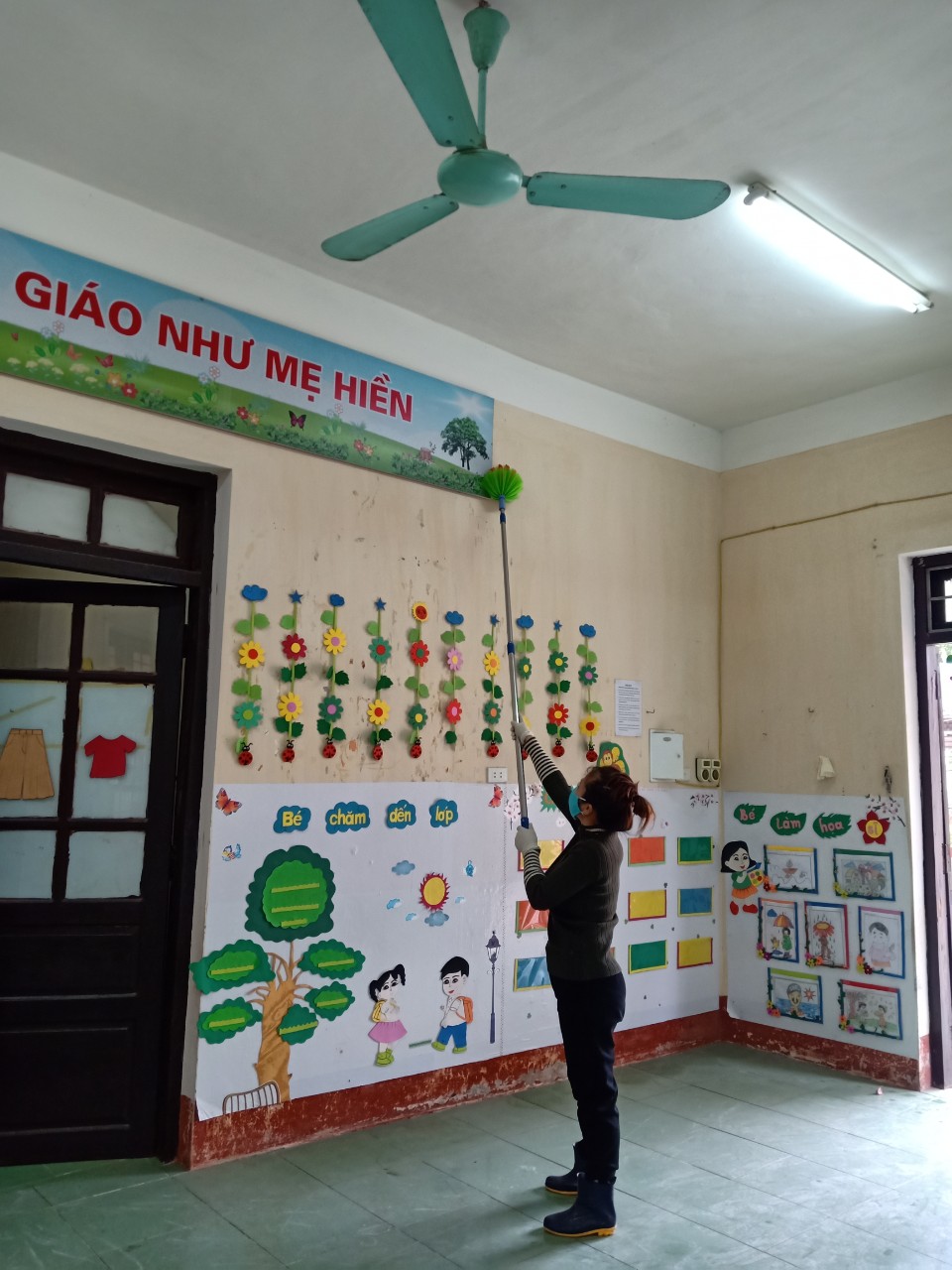 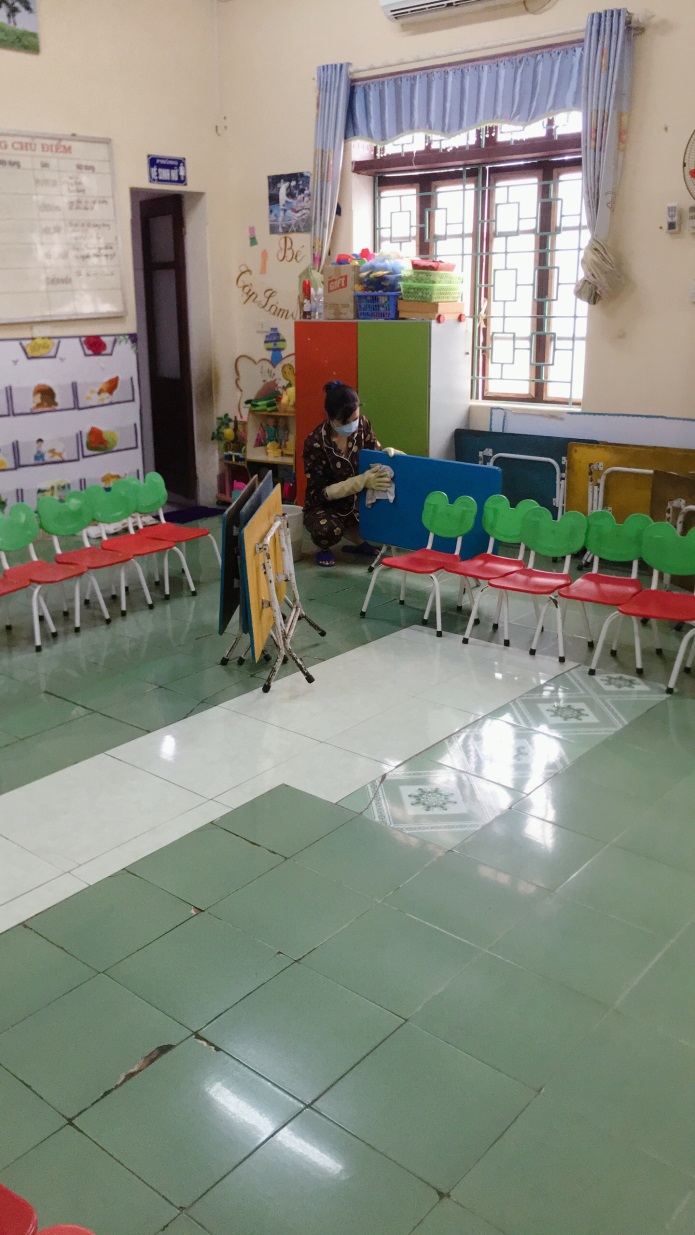 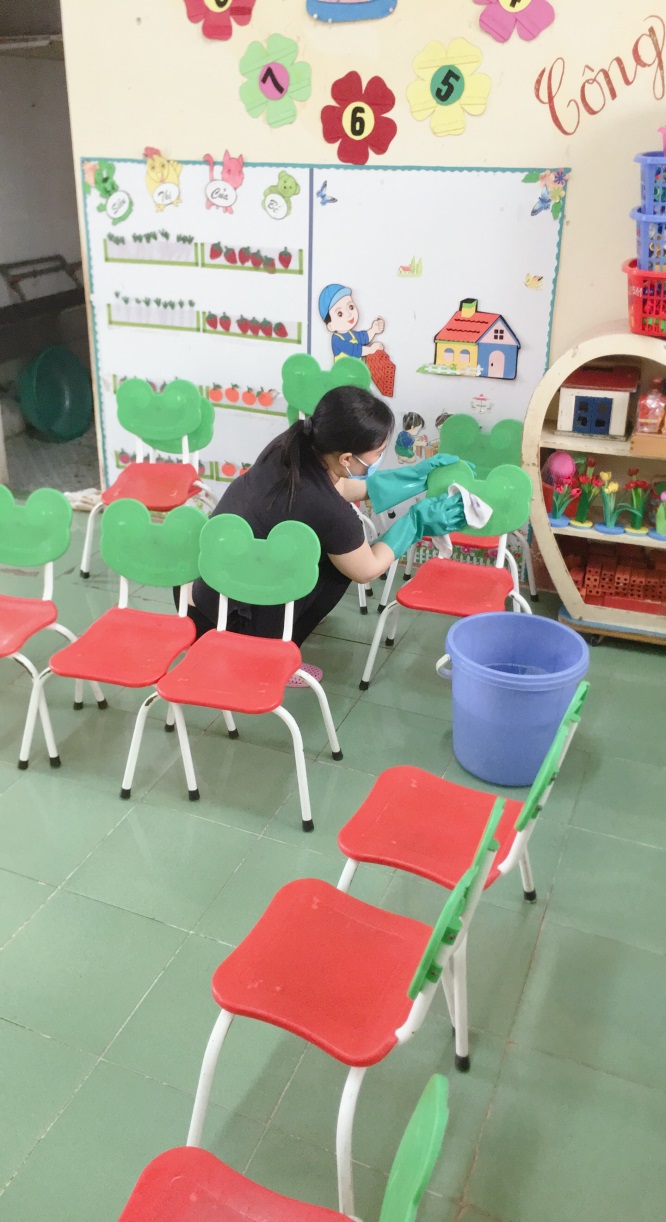 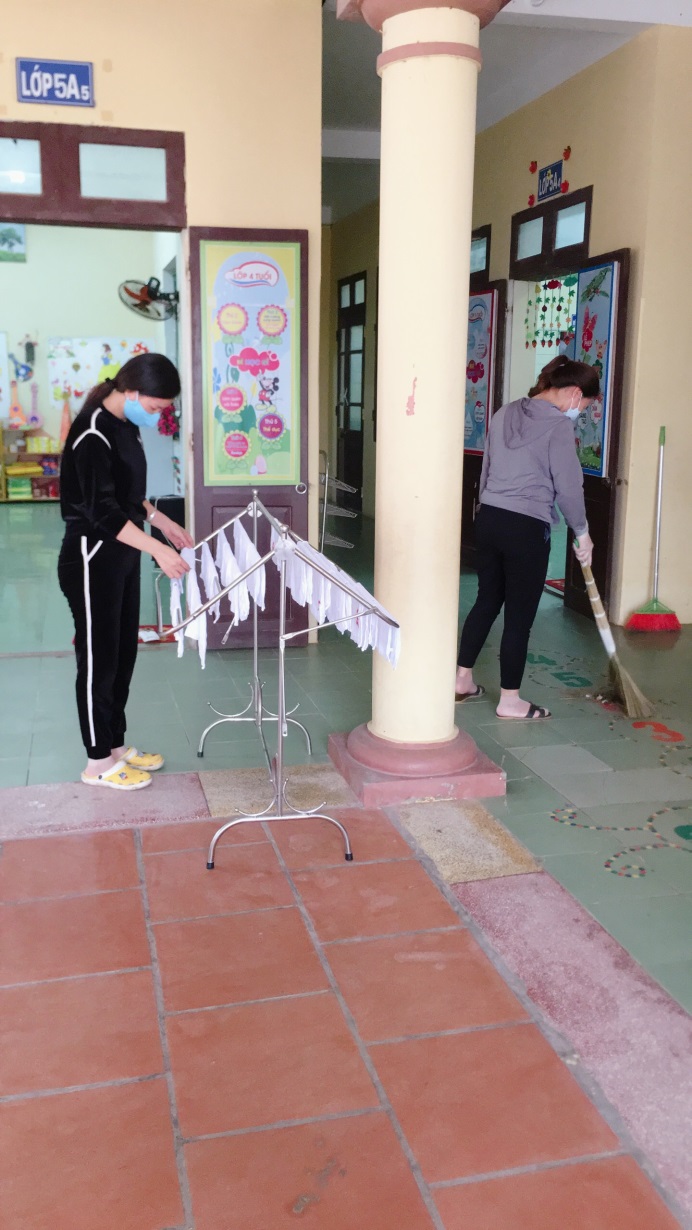 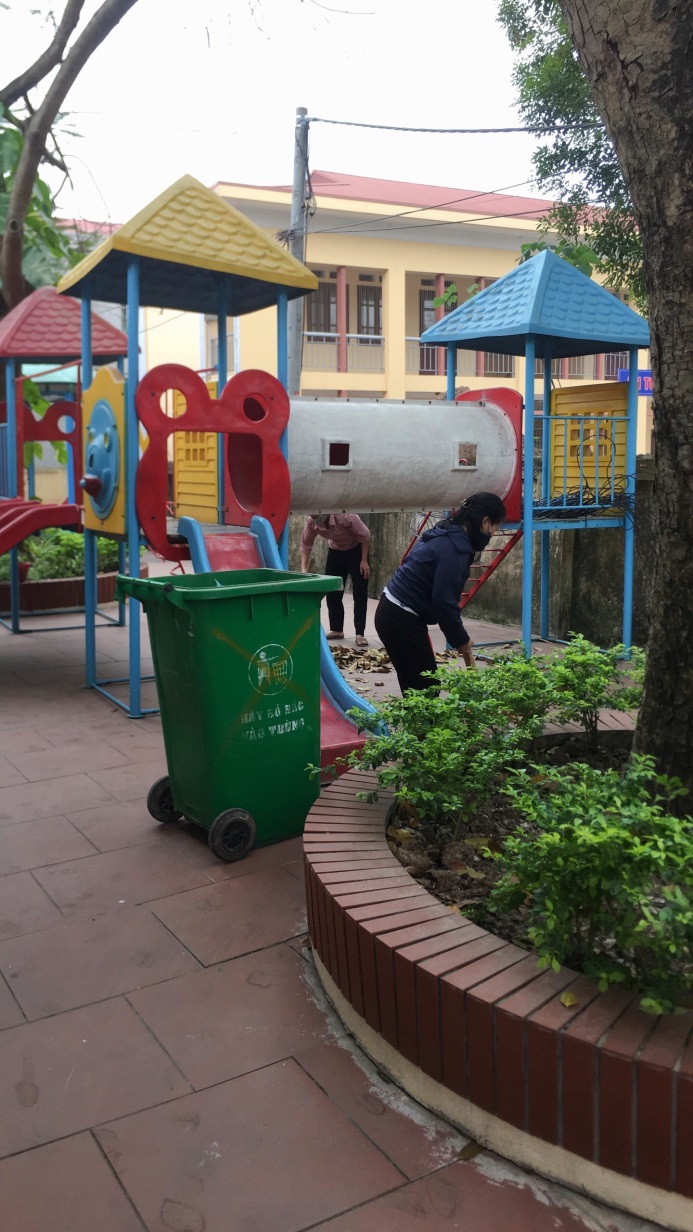 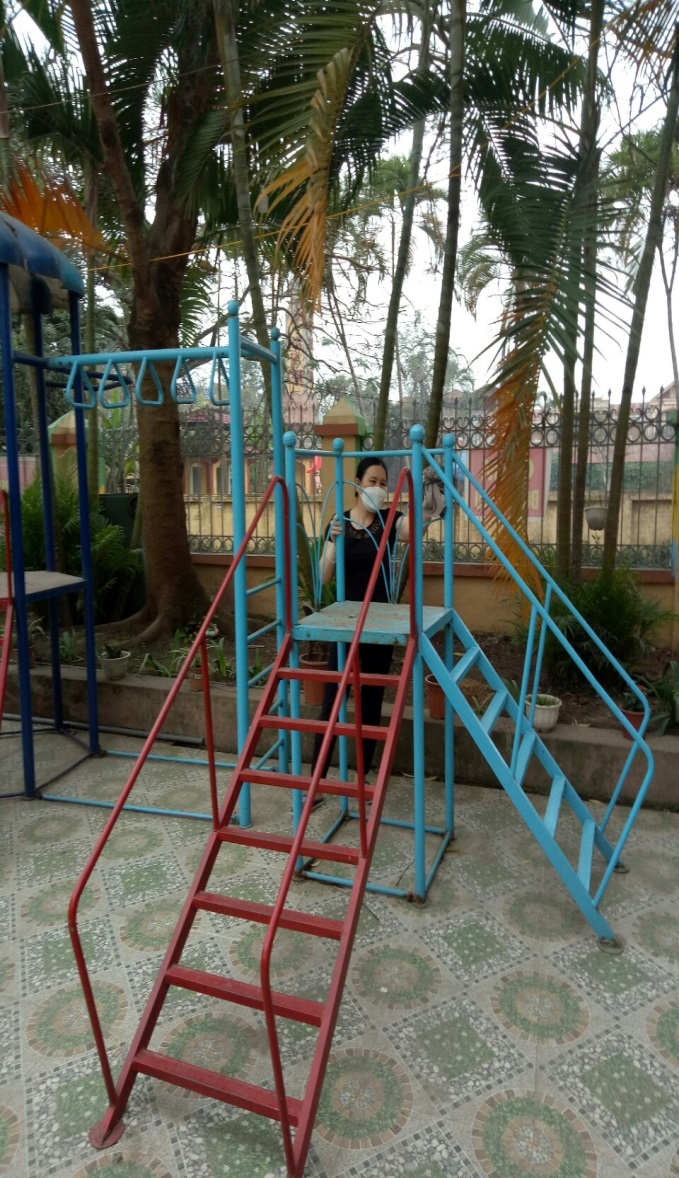 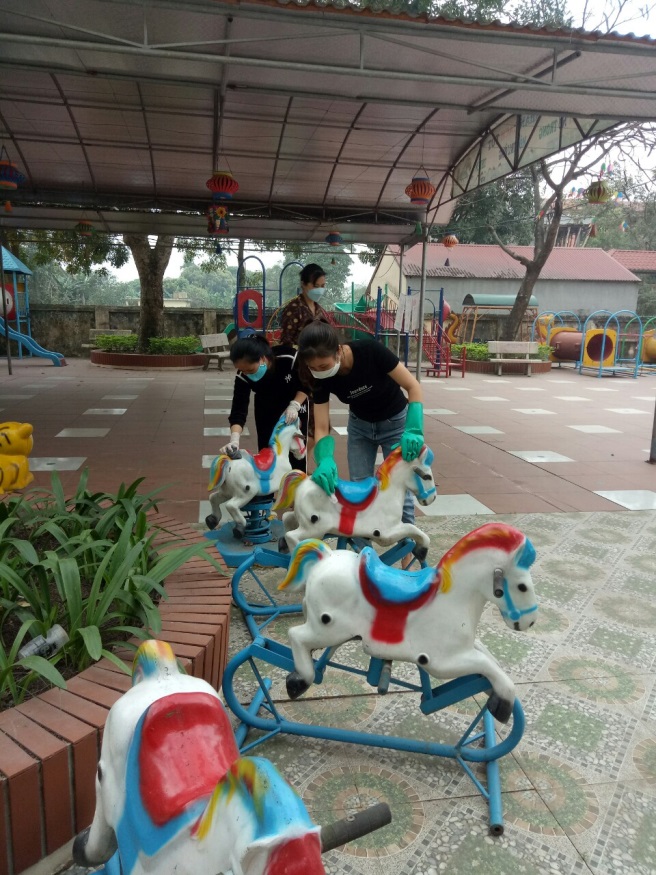 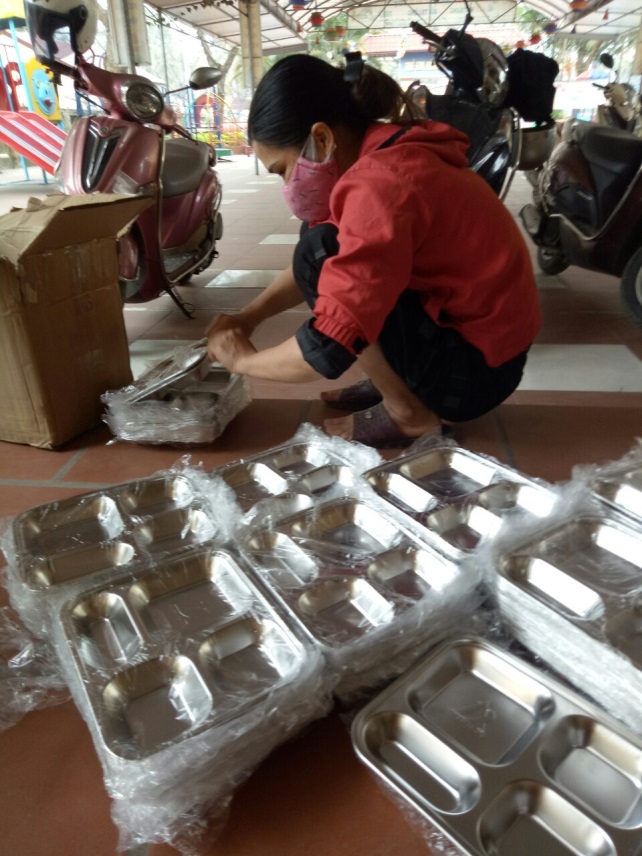 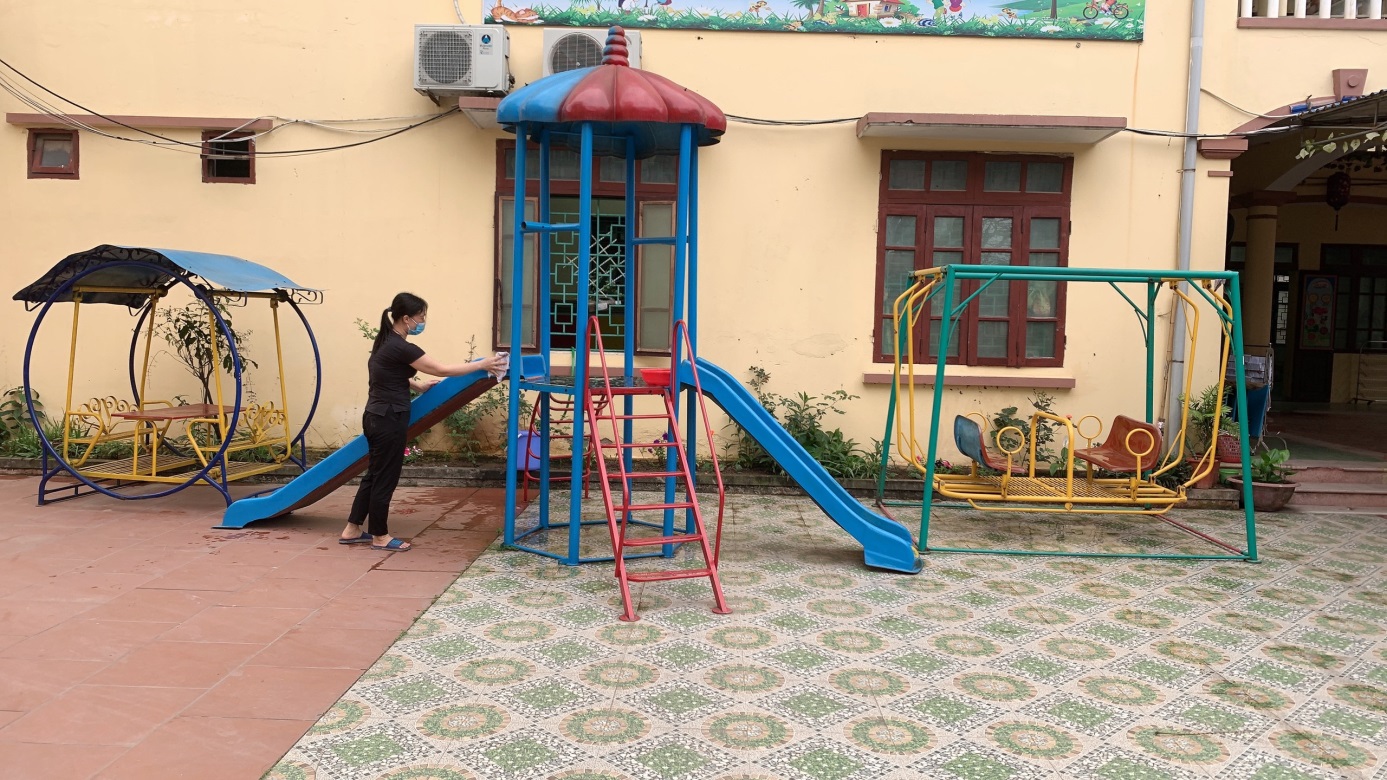 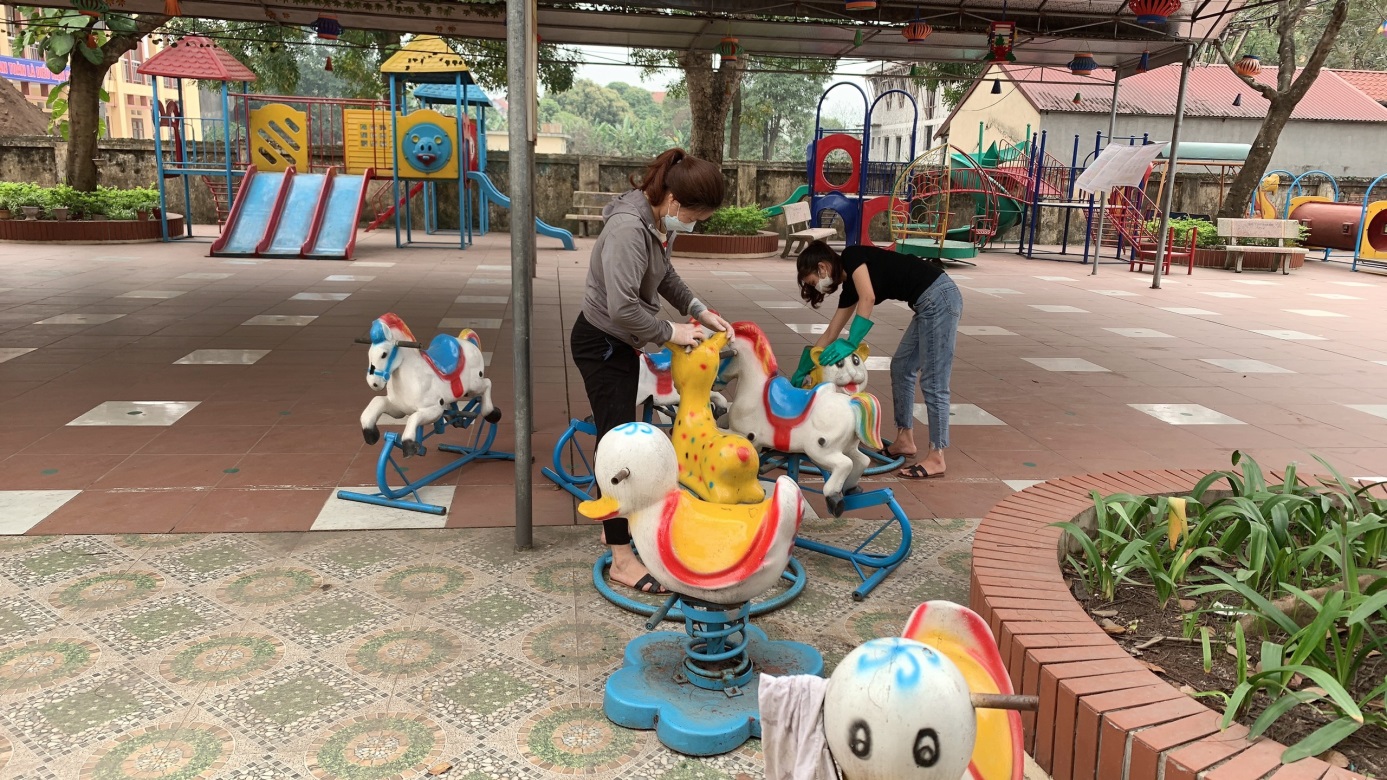 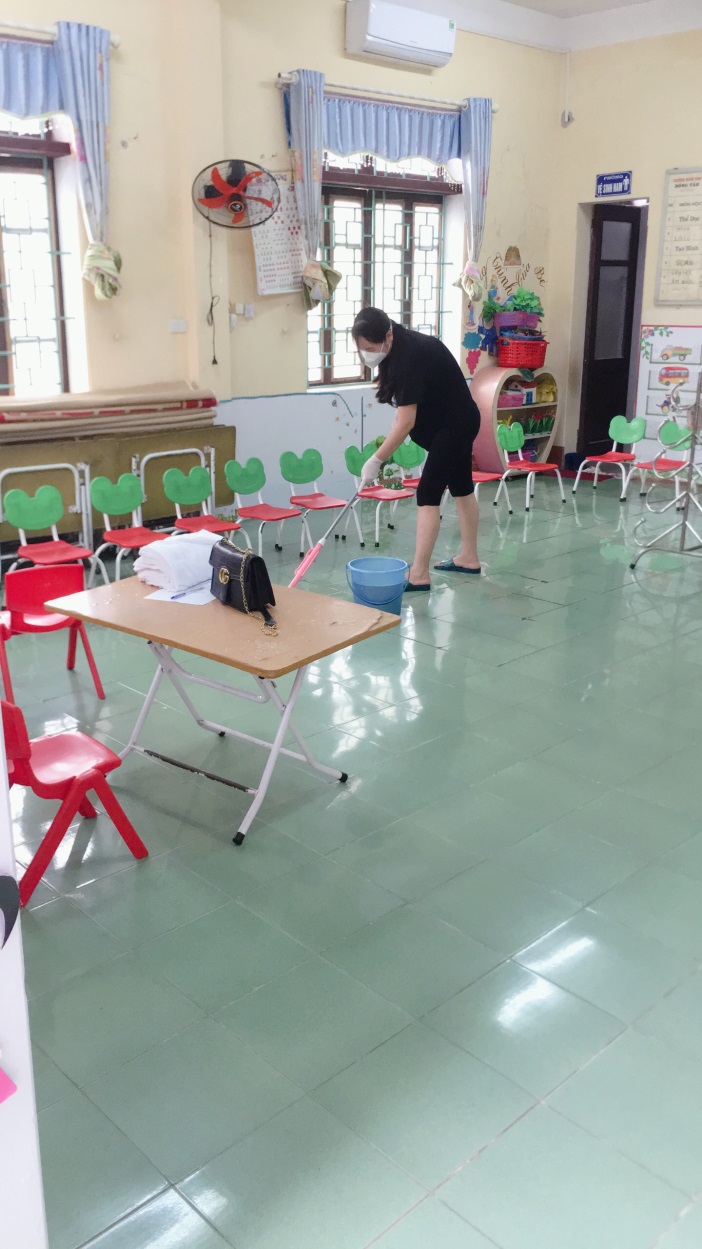 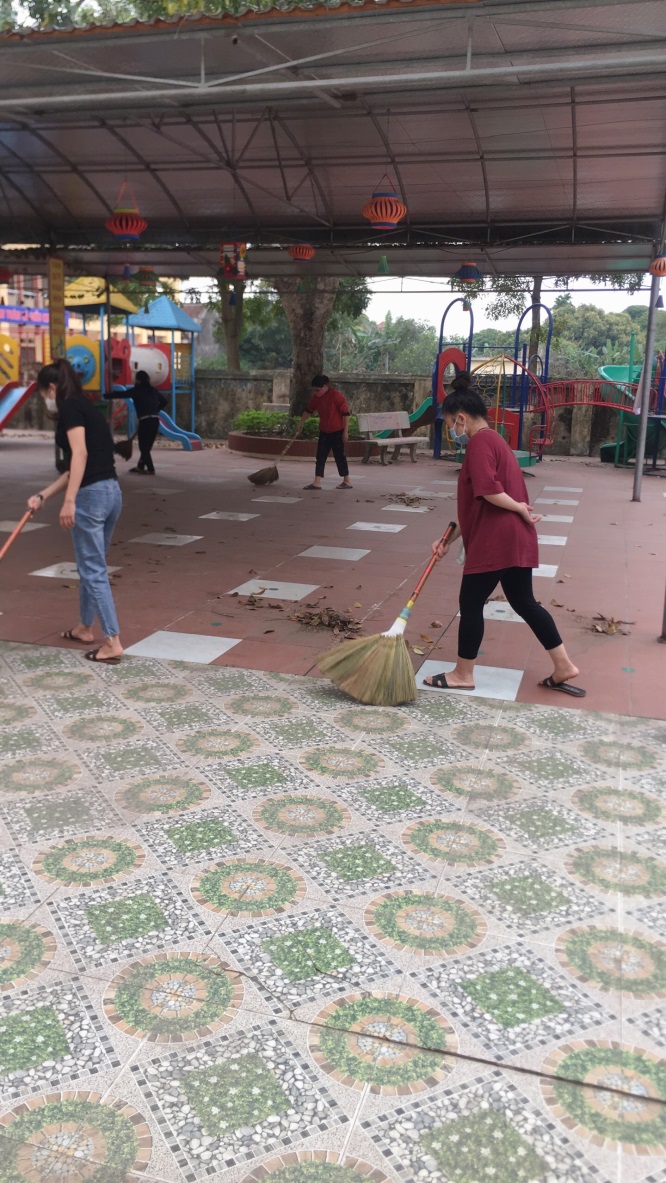 